附件1： 郑州职业技术学院团课记录表附件2：郑州职业技术学院反邪教工作简    报第1期软件工程系反邪教协会                    2017年2月27日本期导读：软件工程系反邪教宣传活动15级所有团支部开展“开学第一课”反邪教警示教育16级所有团支部开展“开学第一课”反邪教主题班会附件3：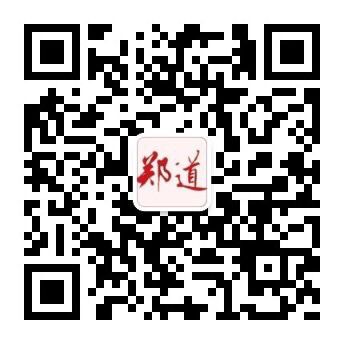 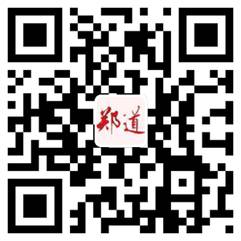 郑道微信公众号                 郑道政务微博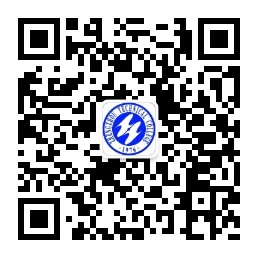 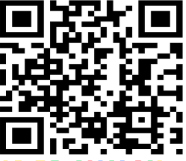 郑职郑道微信公众号               郑职正道微博郑州职业技术学院新媒体关注统计表郑州职业技术学院宗教信仰基本情况统计表填报单位（加盖印章）：                                                                 填报日期：     年   月   日团支部时  间地  点主  题  主持人团课内容：团课内容：团课内容：团课内容：团课内容：团课内容：团课内容：记录人签名记录人签名序号系别年级专业班级实际人数郑道微信公众号郑道微信公众号郑道政务微博郑道政务微博郑职郑道微信公众号郑职郑道微信公众号郑职正道微博郑职正道微博序号系别年级专业班级实际人数关注人数关注比例关注人数关注比例关注人数关注比例关注人数关注比例总计————郑州职业技术学院学生宗教信仰情况登记表填报单位（加盖印章）： 现代管理系                          填表人：×××                             填表日期：2018年9月   日郑州职业技术学院学生宗教信仰情况登记表填报单位（加盖印章）： 现代管理系                          填表人：×××                             填表日期：2018年9月   日郑州职业技术学院学生宗教信仰情况登记表填报单位（加盖印章）： 现代管理系                          填表人：×××                             填表日期：2018年9月   日郑州职业技术学院学生宗教信仰情况登记表填报单位（加盖印章）： 现代管理系                          填表人：×××                             填表日期：2018年9月   日郑州职业技术学院学生宗教信仰情况登记表填报单位（加盖印章）： 现代管理系                          填表人：×××                             填表日期：2018年9月   日郑州职业技术学院学生宗教信仰情况登记表填报单位（加盖印章）： 现代管理系                          填表人：×××                             填表日期：2018年9月   日郑州职业技术学院学生宗教信仰情况登记表填报单位（加盖印章）： 现代管理系                          填表人：×××                             填表日期：2018年9月   日郑州职业技术学院学生宗教信仰情况登记表填报单位（加盖印章）： 现代管理系                          填表人：×××                             填表日期：2018年9月   日郑州职业技术学院学生宗教信仰情况登记表填报单位（加盖印章）： 现代管理系                          填表人：×××                             填表日期：2018年9月   日郑州职业技术学院学生宗教信仰情况登记表填报单位（加盖印章）： 现代管理系                          填表人：×××                             填表日期：2018年9月   日郑州职业技术学院学生宗教信仰情况登记表填报单位（加盖印章）： 现代管理系                          填表人：×××                             填表日期：2018年9月   日郑州职业技术学院学生宗教信仰情况登记表填报单位（加盖印章）： 现代管理系                          填表人：×××                             填表日期：2018年9月   日郑州职业技术学院学生宗教信仰情况登记表填报单位（加盖印章）： 现代管理系                          填表人：×××                             填表日期：2018年9月   日序号姓名性别民族出生年月籍贯身份证号学号所在系别专业班级年级信仰宗教类  别联系方式1×××女汉1988.08河南荥阳4100000000000000002017010203现代管理系电商5班2017基督教138000000002345678910备注：1.统计范围：全院在校大学生中信教者；2.信仰宗教类别指：基督教、天主教、伊斯兰教、佛教、道教、其它宗教；3.人数较多时可顺延加页，序号同时顺延。备注：1.统计范围：全院在校大学生中信教者；2.信仰宗教类别指：基督教、天主教、伊斯兰教、佛教、道教、其它宗教；3.人数较多时可顺延加页，序号同时顺延。备注：1.统计范围：全院在校大学生中信教者；2.信仰宗教类别指：基督教、天主教、伊斯兰教、佛教、道教、其它宗教；3.人数较多时可顺延加页，序号同时顺延。备注：1.统计范围：全院在校大学生中信教者；2.信仰宗教类别指：基督教、天主教、伊斯兰教、佛教、道教、其它宗教；3.人数较多时可顺延加页，序号同时顺延。备注：1.统计范围：全院在校大学生中信教者；2.信仰宗教类别指：基督教、天主教、伊斯兰教、佛教、道教、其它宗教；3.人数较多时可顺延加页，序号同时顺延。备注：1.统计范围：全院在校大学生中信教者；2.信仰宗教类别指：基督教、天主教、伊斯兰教、佛教、道教、其它宗教；3.人数较多时可顺延加页，序号同时顺延。备注：1.统计范围：全院在校大学生中信教者；2.信仰宗教类别指：基督教、天主教、伊斯兰教、佛教、道教、其它宗教；3.人数较多时可顺延加页，序号同时顺延。备注：1.统计范围：全院在校大学生中信教者；2.信仰宗教类别指：基督教、天主教、伊斯兰教、佛教、道教、其它宗教；3.人数较多时可顺延加页，序号同时顺延。备注：1.统计范围：全院在校大学生中信教者；2.信仰宗教类别指：基督教、天主教、伊斯兰教、佛教、道教、其它宗教；3.人数较多时可顺延加页，序号同时顺延。备注：1.统计范围：全院在校大学生中信教者；2.信仰宗教类别指：基督教、天主教、伊斯兰教、佛教、道教、其它宗教；3.人数较多时可顺延加页，序号同时顺延。备注：1.统计范围：全院在校大学生中信教者；2.信仰宗教类别指：基督教、天主教、伊斯兰教、佛教、道教、其它宗教；3.人数较多时可顺延加页，序号同时顺延。备注：1.统计范围：全院在校大学生中信教者；2.信仰宗教类别指：基督教、天主教、伊斯兰教、佛教、道教、其它宗教；3.人数较多时可顺延加页，序号同时顺延。备注：1.统计范围：全院在校大学生中信教者；2.信仰宗教类别指：基督教、天主教、伊斯兰教、佛教、道教、其它宗教；3.人数较多时可顺延加页，序号同时顺延。           对象类别           对象类别在职（聘）教师在职（聘）教师在职（聘）教师在职（聘）教师退休教师退休教师退休教师学  生学  生学  生学  生新入校学生新入校学生新入校学生新入校学生外籍教师外籍教师外籍教师留 学 生留 学 生留 学 生合  计合  计合  计备 注备 注登记与甄别落实统计登记与甄别落实统计个人登记数量个人登记数量甄别落实人数甄别落实人数个人登记数量个人登记数量甄别落实人数个人登记数量个人登记数量甄别落实人数甄别落实人数个人登记数量个人登记数量甄别落实人数甄别落实人数个人登记数量甄别落实人数甄别落实人数个人登记数量甄别落实人数甄别落实人数个人登记数量甄别落实人数甄别落实人数基督教基督教天主教天主教伊斯兰教伊斯兰教佛  教佛  教道  教道  教其他宗教其他宗教合  计合  计校内涉嫌传教人      数校内涉嫌传教人      数学校依法依规处理人数学校依法依规处理人数备  注备  注在职教师项目统计中不含外籍教师人数，学生项目统计中不含新入校学生、不含留学生。在职教师项目统计中不含外籍教师人数，学生项目统计中不含新入校学生、不含留学生。在职教师项目统计中不含外籍教师人数，学生项目统计中不含新入校学生、不含留学生。在职教师项目统计中不含外籍教师人数，学生项目统计中不含新入校学生、不含留学生。在职教师项目统计中不含外籍教师人数，学生项目统计中不含新入校学生、不含留学生。在职教师项目统计中不含外籍教师人数，学生项目统计中不含新入校学生、不含留学生。在职教师项目统计中不含外籍教师人数，学生项目统计中不含新入校学生、不含留学生。在职教师项目统计中不含外籍教师人数，学生项目统计中不含新入校学生、不含留学生。在职教师项目统计中不含外籍教师人数，学生项目统计中不含新入校学生、不含留学生。在职教师项目统计中不含外籍教师人数，学生项目统计中不含新入校学生、不含留学生。在职教师项目统计中不含外籍教师人数，学生项目统计中不含新入校学生、不含留学生。在职教师项目统计中不含外籍教师人数，学生项目统计中不含新入校学生、不含留学生。在职教师项目统计中不含外籍教师人数，学生项目统计中不含新入校学生、不含留学生。在职教师项目统计中不含外籍教师人数，学生项目统计中不含新入校学生、不含留学生。在职教师项目统计中不含外籍教师人数，学生项目统计中不含新入校学生、不含留学生。在职教师项目统计中不含外籍教师人数，学生项目统计中不含新入校学生、不含留学生。在职教师项目统计中不含外籍教师人数，学生项目统计中不含新入校学生、不含留学生。在职教师项目统计中不含外籍教师人数，学生项目统计中不含新入校学生、不含留学生。在职教师项目统计中不含外籍教师人数，学生项目统计中不含新入校学生、不含留学生。在职教师项目统计中不含外籍教师人数，学生项目统计中不含新入校学生、不含留学生。在职教师项目统计中不含外籍教师人数，学生项目统计中不含新入校学生、不含留学生。在职教师项目统计中不含外籍教师人数，学生项目统计中不含新入校学生、不含留学生。在职教师项目统计中不含外籍教师人数，学生项目统计中不含新入校学生、不含留学生。在职教师项目统计中不含外籍教师人数，学生项目统计中不含新入校学生、不含留学生。在职教师项目统计中不含外籍教师人数，学生项目统计中不含新入校学生、不含留学生。在职教师项目统计中不含外籍教师人数，学生项目统计中不含新入校学生、不含留学生。郑州职业技术学院留学生宗教信仰情况登记表填报单位（加盖印章）：                          填表人：                                 填表日期：      年    月    日郑州职业技术学院留学生宗教信仰情况登记表填报单位（加盖印章）：                          填表人：                                 填表日期：      年    月    日郑州职业技术学院留学生宗教信仰情况登记表填报单位（加盖印章）：                          填表人：                                 填表日期：      年    月    日郑州职业技术学院留学生宗教信仰情况登记表填报单位（加盖印章）：                          填表人：                                 填表日期：      年    月    日郑州职业技术学院留学生宗教信仰情况登记表填报单位（加盖印章）：                          填表人：                                 填表日期：      年    月    日郑州职业技术学院留学生宗教信仰情况登记表填报单位（加盖印章）：                          填表人：                                 填表日期：      年    月    日郑州职业技术学院留学生宗教信仰情况登记表填报单位（加盖印章）：                          填表人：                                 填表日期：      年    月    日郑州职业技术学院留学生宗教信仰情况登记表填报单位（加盖印章）：                          填表人：                                 填表日期：      年    月    日郑州职业技术学院留学生宗教信仰情况登记表填报单位（加盖印章）：                          填表人：                                 填表日期：      年    月    日郑州职业技术学院留学生宗教信仰情况登记表填报单位（加盖印章）：                          填表人：                                 填表日期：      年    月    日郑州职业技术学院留学生宗教信仰情况登记表填报单位（加盖印章）：                          填表人：                                 填表日期：      年    月    日郑州职业技术学院留学生宗教信仰情况登记表填报单位（加盖印章）：                          填表人：                                 填表日期：      年    月    日郑州职业技术学院留学生宗教信仰情况登记表填报单位（加盖印章）：                          填表人：                                 填表日期：      年    月    日郑州职业技术学院留学生宗教信仰情况登记表填报单位（加盖印章）：                          填表人：                                 填表日期：      年    月    日郑州职业技术学院留学生宗教信仰情况登记表填报单位（加盖印章）：                          填表人：                                 填表日期：      年    月    日郑州职业技术学院留学生宗教信仰情况登记表填报单位（加盖印章）：                          填表人：                                 填表日期：      年    月    日郑州职业技术学院留学生宗教信仰情况登记表填报单位（加盖印章）：                          填表人：                                 填表日期：      年    月    日郑州职业技术学院留学生宗教信仰情况登记表填报单位（加盖印章）：                          填表人：                                 填表日期：      年    月    日郑州职业技术学院留学生宗教信仰情况登记表填报单位（加盖印章）：                          填表人：                                 填表日期：      年    月    日郑州职业技术学院留学生宗教信仰情况登记表填报单位（加盖印章）：                          填表人：                                 填表日期：      年    月    日郑州职业技术学院留学生宗教信仰情况登记表填报单位（加盖印章）：                          填表人：                                 填表日期：      年    月    日郑州职业技术学院留学生宗教信仰情况登记表填报单位（加盖印章）：                          填表人：                                 填表日期：      年    月    日郑州职业技术学院留学生宗教信仰情况登记表填报单位（加盖印章）：                          填表人：                                 填表日期：      年    月    日郑州职业技术学院留学生宗教信仰情况登记表填报单位（加盖印章）：                          填表人：                                 填表日期：      年    月    日郑州职业技术学院留学生宗教信仰情况登记表填报单位（加盖印章）：                          填表人：                                 填表日期：      年    月    日郑州职业技术学院留学生宗教信仰情况登记表填报单位（加盖印章）：                          填表人：                                 填表日期：      年    月    日郑州职业技术学院留学生宗教信仰情况登记表填报单位（加盖印章）：                          填表人：                                 填表日期：      年    月    日序号姓名姓名性别性别民族民族出生年月出生年月出生年月所在院系所在院系所学专业所学专业学历层次学历层次年级年级年级信仰宗教类别信仰宗教类别信仰宗教类别居住地点居住地点居住地点备注备注12345678910备注：1.统计范围：在校留学生中信教者，学历层次指：博士研究生、硕士研究生、本科、专科；2.信仰宗教类别指：基督教、天主教、伊斯兰教、佛教、道教、其它宗教；3.人数较多时可顺延加页，序号同时顺延；4.居住地点：居住校外的要填写到街道、号码、楼号、单元号、楼层号，居住校内的也要填写到精确位置。备注：1.统计范围：在校留学生中信教者，学历层次指：博士研究生、硕士研究生、本科、专科；2.信仰宗教类别指：基督教、天主教、伊斯兰教、佛教、道教、其它宗教；3.人数较多时可顺延加页，序号同时顺延；4.居住地点：居住校外的要填写到街道、号码、楼号、单元号、楼层号，居住校内的也要填写到精确位置。备注：1.统计范围：在校留学生中信教者，学历层次指：博士研究生、硕士研究生、本科、专科；2.信仰宗教类别指：基督教、天主教、伊斯兰教、佛教、道教、其它宗教；3.人数较多时可顺延加页，序号同时顺延；4.居住地点：居住校外的要填写到街道、号码、楼号、单元号、楼层号，居住校内的也要填写到精确位置。备注：1.统计范围：在校留学生中信教者，学历层次指：博士研究生、硕士研究生、本科、专科；2.信仰宗教类别指：基督教、天主教、伊斯兰教、佛教、道教、其它宗教；3.人数较多时可顺延加页，序号同时顺延；4.居住地点：居住校外的要填写到街道、号码、楼号、单元号、楼层号，居住校内的也要填写到精确位置。备注：1.统计范围：在校留学生中信教者，学历层次指：博士研究生、硕士研究生、本科、专科；2.信仰宗教类别指：基督教、天主教、伊斯兰教、佛教、道教、其它宗教；3.人数较多时可顺延加页，序号同时顺延；4.居住地点：居住校外的要填写到街道、号码、楼号、单元号、楼层号，居住校内的也要填写到精确位置。备注：1.统计范围：在校留学生中信教者，学历层次指：博士研究生、硕士研究生、本科、专科；2.信仰宗教类别指：基督教、天主教、伊斯兰教、佛教、道教、其它宗教；3.人数较多时可顺延加页，序号同时顺延；4.居住地点：居住校外的要填写到街道、号码、楼号、单元号、楼层号，居住校内的也要填写到精确位置。备注：1.统计范围：在校留学生中信教者，学历层次指：博士研究生、硕士研究生、本科、专科；2.信仰宗教类别指：基督教、天主教、伊斯兰教、佛教、道教、其它宗教；3.人数较多时可顺延加页，序号同时顺延；4.居住地点：居住校外的要填写到街道、号码、楼号、单元号、楼层号，居住校内的也要填写到精确位置。备注：1.统计范围：在校留学生中信教者，学历层次指：博士研究生、硕士研究生、本科、专科；2.信仰宗教类别指：基督教、天主教、伊斯兰教、佛教、道教、其它宗教；3.人数较多时可顺延加页，序号同时顺延；4.居住地点：居住校外的要填写到街道、号码、楼号、单元号、楼层号，居住校内的也要填写到精确位置。备注：1.统计范围：在校留学生中信教者，学历层次指：博士研究生、硕士研究生、本科、专科；2.信仰宗教类别指：基督教、天主教、伊斯兰教、佛教、道教、其它宗教；3.人数较多时可顺延加页，序号同时顺延；4.居住地点：居住校外的要填写到街道、号码、楼号、单元号、楼层号，居住校内的也要填写到精确位置。备注：1.统计范围：在校留学生中信教者，学历层次指：博士研究生、硕士研究生、本科、专科；2.信仰宗教类别指：基督教、天主教、伊斯兰教、佛教、道教、其它宗教；3.人数较多时可顺延加页，序号同时顺延；4.居住地点：居住校外的要填写到街道、号码、楼号、单元号、楼层号，居住校内的也要填写到精确位置。备注：1.统计范围：在校留学生中信教者，学历层次指：博士研究生、硕士研究生、本科、专科；2.信仰宗教类别指：基督教、天主教、伊斯兰教、佛教、道教、其它宗教；3.人数较多时可顺延加页，序号同时顺延；4.居住地点：居住校外的要填写到街道、号码、楼号、单元号、楼层号，居住校内的也要填写到精确位置。备注：1.统计范围：在校留学生中信教者，学历层次指：博士研究生、硕士研究生、本科、专科；2.信仰宗教类别指：基督教、天主教、伊斯兰教、佛教、道教、其它宗教；3.人数较多时可顺延加页，序号同时顺延；4.居住地点：居住校外的要填写到街道、号码、楼号、单元号、楼层号，居住校内的也要填写到精确位置。备注：1.统计范围：在校留学生中信教者，学历层次指：博士研究生、硕士研究生、本科、专科；2.信仰宗教类别指：基督教、天主教、伊斯兰教、佛教、道教、其它宗教；3.人数较多时可顺延加页，序号同时顺延；4.居住地点：居住校外的要填写到街道、号码、楼号、单元号、楼层号，居住校内的也要填写到精确位置。备注：1.统计范围：在校留学生中信教者，学历层次指：博士研究生、硕士研究生、本科、专科；2.信仰宗教类别指：基督教、天主教、伊斯兰教、佛教、道教、其它宗教；3.人数较多时可顺延加页，序号同时顺延；4.居住地点：居住校外的要填写到街道、号码、楼号、单元号、楼层号，居住校内的也要填写到精确位置。备注：1.统计范围：在校留学生中信教者，学历层次指：博士研究生、硕士研究生、本科、专科；2.信仰宗教类别指：基督教、天主教、伊斯兰教、佛教、道教、其它宗教；3.人数较多时可顺延加页，序号同时顺延；4.居住地点：居住校外的要填写到街道、号码、楼号、单元号、楼层号，居住校内的也要填写到精确位置。备注：1.统计范围：在校留学生中信教者，学历层次指：博士研究生、硕士研究生、本科、专科；2.信仰宗教类别指：基督教、天主教、伊斯兰教、佛教、道教、其它宗教；3.人数较多时可顺延加页，序号同时顺延；4.居住地点：居住校外的要填写到街道、号码、楼号、单元号、楼层号，居住校内的也要填写到精确位置。备注：1.统计范围：在校留学生中信教者，学历层次指：博士研究生、硕士研究生、本科、专科；2.信仰宗教类别指：基督教、天主教、伊斯兰教、佛教、道教、其它宗教；3.人数较多时可顺延加页，序号同时顺延；4.居住地点：居住校外的要填写到街道、号码、楼号、单元号、楼层号，居住校内的也要填写到精确位置。备注：1.统计范围：在校留学生中信教者，学历层次指：博士研究生、硕士研究生、本科、专科；2.信仰宗教类别指：基督教、天主教、伊斯兰教、佛教、道教、其它宗教；3.人数较多时可顺延加页，序号同时顺延；4.居住地点：居住校外的要填写到街道、号码、楼号、单元号、楼层号，居住校内的也要填写到精确位置。备注：1.统计范围：在校留学生中信教者，学历层次指：博士研究生、硕士研究生、本科、专科；2.信仰宗教类别指：基督教、天主教、伊斯兰教、佛教、道教、其它宗教；3.人数较多时可顺延加页，序号同时顺延；4.居住地点：居住校外的要填写到街道、号码、楼号、单元号、楼层号，居住校内的也要填写到精确位置。备注：1.统计范围：在校留学生中信教者，学历层次指：博士研究生、硕士研究生、本科、专科；2.信仰宗教类别指：基督教、天主教、伊斯兰教、佛教、道教、其它宗教；3.人数较多时可顺延加页，序号同时顺延；4.居住地点：居住校外的要填写到街道、号码、楼号、单元号、楼层号，居住校内的也要填写到精确位置。备注：1.统计范围：在校留学生中信教者，学历层次指：博士研究生、硕士研究生、本科、专科；2.信仰宗教类别指：基督教、天主教、伊斯兰教、佛教、道教、其它宗教；3.人数较多时可顺延加页，序号同时顺延；4.居住地点：居住校外的要填写到街道、号码、楼号、单元号、楼层号，居住校内的也要填写到精确位置。备注：1.统计范围：在校留学生中信教者，学历层次指：博士研究生、硕士研究生、本科、专科；2.信仰宗教类别指：基督教、天主教、伊斯兰教、佛教、道教、其它宗教；3.人数较多时可顺延加页，序号同时顺延；4.居住地点：居住校外的要填写到街道、号码、楼号、单元号、楼层号，居住校内的也要填写到精确位置。备注：1.统计范围：在校留学生中信教者，学历层次指：博士研究生、硕士研究生、本科、专科；2.信仰宗教类别指：基督教、天主教、伊斯兰教、佛教、道教、其它宗教；3.人数较多时可顺延加页，序号同时顺延；4.居住地点：居住校外的要填写到街道、号码、楼号、单元号、楼层号，居住校内的也要填写到精确位置。备注：1.统计范围：在校留学生中信教者，学历层次指：博士研究生、硕士研究生、本科、专科；2.信仰宗教类别指：基督教、天主教、伊斯兰教、佛教、道教、其它宗教；3.人数较多时可顺延加页，序号同时顺延；4.居住地点：居住校外的要填写到街道、号码、楼号、单元号、楼层号，居住校内的也要填写到精确位置。备注：1.统计范围：在校留学生中信教者，学历层次指：博士研究生、硕士研究生、本科、专科；2.信仰宗教类别指：基督教、天主教、伊斯兰教、佛教、道教、其它宗教；3.人数较多时可顺延加页，序号同时顺延；4.居住地点：居住校外的要填写到街道、号码、楼号、单元号、楼层号，居住校内的也要填写到精确位置。备注：1.统计范围：在校留学生中信教者，学历层次指：博士研究生、硕士研究生、本科、专科；2.信仰宗教类别指：基督教、天主教、伊斯兰教、佛教、道教、其它宗教；3.人数较多时可顺延加页，序号同时顺延；4.居住地点：居住校外的要填写到街道、号码、楼号、单元号、楼层号，居住校内的也要填写到精确位置。备注：1.统计范围：在校留学生中信教者，学历层次指：博士研究生、硕士研究生、本科、专科；2.信仰宗教类别指：基督教、天主教、伊斯兰教、佛教、道教、其它宗教；3.人数较多时可顺延加页，序号同时顺延；4.居住地点：居住校外的要填写到街道、号码、楼号、单元号、楼层号，居住校内的也要填写到精确位置。郑州职业技术学院学生参加团契人员情况登记表填报单位（加盖印章）：                          填表人：                                 填表日期：      年    月    日郑州职业技术学院学生参加团契人员情况登记表填报单位（加盖印章）：                          填表人：                                 填表日期：      年    月    日郑州职业技术学院学生参加团契人员情况登记表填报单位（加盖印章）：                          填表人：                                 填表日期：      年    月    日郑州职业技术学院学生参加团契人员情况登记表填报单位（加盖印章）：                          填表人：                                 填表日期：      年    月    日郑州职业技术学院学生参加团契人员情况登记表填报单位（加盖印章）：                          填表人：                                 填表日期：      年    月    日郑州职业技术学院学生参加团契人员情况登记表填报单位（加盖印章）：                          填表人：                                 填表日期：      年    月    日郑州职业技术学院学生参加团契人员情况登记表填报单位（加盖印章）：                          填表人：                                 填表日期：      年    月    日郑州职业技术学院学生参加团契人员情况登记表填报单位（加盖印章）：                          填表人：                                 填表日期：      年    月    日郑州职业技术学院学生参加团契人员情况登记表填报单位（加盖印章）：                          填表人：                                 填表日期：      年    月    日郑州职业技术学院学生参加团契人员情况登记表填报单位（加盖印章）：                          填表人：                                 填表日期：      年    月    日郑州职业技术学院学生参加团契人员情况登记表填报单位（加盖印章）：                          填表人：                                 填表日期：      年    月    日郑州职业技术学院学生参加团契人员情况登记表填报单位（加盖印章）：                          填表人：                                 填表日期：      年    月    日序号姓名性别民族出生年月所在院系学历层次所学专业就学年级近三年来参加次数参加活动主要地点备注12345678910备注：1.统计范围：在校大学生、研究生（外国留学生不在本表统计范围）中信教者；2.学历层次指：博士研究生、硕士研究生、本科、专科；3.人数较多时可顺延加页，序号同时顺延；4.教师和学生要分别填表。备注：1.统计范围：在校大学生、研究生（外国留学生不在本表统计范围）中信教者；2.学历层次指：博士研究生、硕士研究生、本科、专科；3.人数较多时可顺延加页，序号同时顺延；4.教师和学生要分别填表。备注：1.统计范围：在校大学生、研究生（外国留学生不在本表统计范围）中信教者；2.学历层次指：博士研究生、硕士研究生、本科、专科；3.人数较多时可顺延加页，序号同时顺延；4.教师和学生要分别填表。备注：1.统计范围：在校大学生、研究生（外国留学生不在本表统计范围）中信教者；2.学历层次指：博士研究生、硕士研究生、本科、专科；3.人数较多时可顺延加页，序号同时顺延；4.教师和学生要分别填表。备注：1.统计范围：在校大学生、研究生（外国留学生不在本表统计范围）中信教者；2.学历层次指：博士研究生、硕士研究生、本科、专科；3.人数较多时可顺延加页，序号同时顺延；4.教师和学生要分别填表。备注：1.统计范围：在校大学生、研究生（外国留学生不在本表统计范围）中信教者；2.学历层次指：博士研究生、硕士研究生、本科、专科；3.人数较多时可顺延加页，序号同时顺延；4.教师和学生要分别填表。备注：1.统计范围：在校大学生、研究生（外国留学生不在本表统计范围）中信教者；2.学历层次指：博士研究生、硕士研究生、本科、专科；3.人数较多时可顺延加页，序号同时顺延；4.教师和学生要分别填表。备注：1.统计范围：在校大学生、研究生（外国留学生不在本表统计范围）中信教者；2.学历层次指：博士研究生、硕士研究生、本科、专科；3.人数较多时可顺延加页，序号同时顺延；4.教师和学生要分别填表。备注：1.统计范围：在校大学生、研究生（外国留学生不在本表统计范围）中信教者；2.学历层次指：博士研究生、硕士研究生、本科、专科；3.人数较多时可顺延加页，序号同时顺延；4.教师和学生要分别填表。备注：1.统计范围：在校大学生、研究生（外国留学生不在本表统计范围）中信教者；2.学历层次指：博士研究生、硕士研究生、本科、专科；3.人数较多时可顺延加页，序号同时顺延；4.教师和学生要分别填表。备注：1.统计范围：在校大学生、研究生（外国留学生不在本表统计范围）中信教者；2.学历层次指：博士研究生、硕士研究生、本科、专科；3.人数较多时可顺延加页，序号同时顺延；4.教师和学生要分别填表。备注：1.统计范围：在校大学生、研究生（外国留学生不在本表统计范围）中信教者；2.学历层次指：博士研究生、硕士研究生、本科、专科；3.人数较多时可顺延加页，序号同时顺延；4.教师和学生要分别填表。郑州职业技术学院新疆籍学生参与非法宗教活动情况登记表填报单位（加盖印章）：                          填表人：                                 填表日期：      年    月    日郑州职业技术学院新疆籍学生参与非法宗教活动情况登记表填报单位（加盖印章）：                          填表人：                                 填表日期：      年    月    日郑州职业技术学院新疆籍学生参与非法宗教活动情况登记表填报单位（加盖印章）：                          填表人：                                 填表日期：      年    月    日郑州职业技术学院新疆籍学生参与非法宗教活动情况登记表填报单位（加盖印章）：                          填表人：                                 填表日期：      年    月    日郑州职业技术学院新疆籍学生参与非法宗教活动情况登记表填报单位（加盖印章）：                          填表人：                                 填表日期：      年    月    日郑州职业技术学院新疆籍学生参与非法宗教活动情况登记表填报单位（加盖印章）：                          填表人：                                 填表日期：      年    月    日郑州职业技术学院新疆籍学生参与非法宗教活动情况登记表填报单位（加盖印章）：                          填表人：                                 填表日期：      年    月    日郑州职业技术学院新疆籍学生参与非法宗教活动情况登记表填报单位（加盖印章）：                          填表人：                                 填表日期：      年    月    日郑州职业技术学院新疆籍学生参与非法宗教活动情况登记表填报单位（加盖印章）：                          填表人：                                 填表日期：      年    月    日郑州职业技术学院新疆籍学生参与非法宗教活动情况登记表填报单位（加盖印章）：                          填表人：                                 填表日期：      年    月    日郑州职业技术学院新疆籍学生参与非法宗教活动情况登记表填报单位（加盖印章）：                          填表人：                                 填表日期：      年    月    日序号姓名性别民族出生年月所在院系学历层次所学专业年级参加非法活动简介备注12345678910备注：1.统计范围：在校大学生、研究生（外国留学生不在本表统计范围）中信教者；2.学历层次指：博士研究生、硕士研究生、本科、专科；3.人数较多时可顺延加页，序号同时顺延。备注：1.统计范围：在校大学生、研究生（外国留学生不在本表统计范围）中信教者；2.学历层次指：博士研究生、硕士研究生、本科、专科；3.人数较多时可顺延加页，序号同时顺延。备注：1.统计范围：在校大学生、研究生（外国留学生不在本表统计范围）中信教者；2.学历层次指：博士研究生、硕士研究生、本科、专科；3.人数较多时可顺延加页，序号同时顺延。备注：1.统计范围：在校大学生、研究生（外国留学生不在本表统计范围）中信教者；2.学历层次指：博士研究生、硕士研究生、本科、专科；3.人数较多时可顺延加页，序号同时顺延。备注：1.统计范围：在校大学生、研究生（外国留学生不在本表统计范围）中信教者；2.学历层次指：博士研究生、硕士研究生、本科、专科；3.人数较多时可顺延加页，序号同时顺延。备注：1.统计范围：在校大学生、研究生（外国留学生不在本表统计范围）中信教者；2.学历层次指：博士研究生、硕士研究生、本科、专科；3.人数较多时可顺延加页，序号同时顺延。备注：1.统计范围：在校大学生、研究生（外国留学生不在本表统计范围）中信教者；2.学历层次指：博士研究生、硕士研究生、本科、专科；3.人数较多时可顺延加页，序号同时顺延。备注：1.统计范围：在校大学生、研究生（外国留学生不在本表统计范围）中信教者；2.学历层次指：博士研究生、硕士研究生、本科、专科；3.人数较多时可顺延加页，序号同时顺延。备注：1.统计范围：在校大学生、研究生（外国留学生不在本表统计范围）中信教者；2.学历层次指：博士研究生、硕士研究生、本科、专科；3.人数较多时可顺延加页，序号同时顺延。备注：1.统计范围：在校大学生、研究生（外国留学生不在本表统计范围）中信教者；2.学历层次指：博士研究生、硕士研究生、本科、专科；3.人数较多时可顺延加页，序号同时顺延。备注：1.统计范围：在校大学生、研究生（外国留学生不在本表统计范围）中信教者；2.学历层次指：博士研究生、硕士研究生、本科、专科；3.人数较多时可顺延加页，序号同时顺延。郑州职业技术学院学生参加网络传教（扫楼）人员情况登记表填报单位（加盖印章）：                          填表人：                                 填表日期：      年    月    日郑州职业技术学院学生参加网络传教（扫楼）人员情况登记表填报单位（加盖印章）：                          填表人：                                 填表日期：      年    月    日郑州职业技术学院学生参加网络传教（扫楼）人员情况登记表填报单位（加盖印章）：                          填表人：                                 填表日期：      年    月    日郑州职业技术学院学生参加网络传教（扫楼）人员情况登记表填报单位（加盖印章）：                          填表人：                                 填表日期：      年    月    日郑州职业技术学院学生参加网络传教（扫楼）人员情况登记表填报单位（加盖印章）：                          填表人：                                 填表日期：      年    月    日郑州职业技术学院学生参加网络传教（扫楼）人员情况登记表填报单位（加盖印章）：                          填表人：                                 填表日期：      年    月    日郑州职业技术学院学生参加网络传教（扫楼）人员情况登记表填报单位（加盖印章）：                          填表人：                                 填表日期：      年    月    日郑州职业技术学院学生参加网络传教（扫楼）人员情况登记表填报单位（加盖印章）：                          填表人：                                 填表日期：      年    月    日郑州职业技术学院学生参加网络传教（扫楼）人员情况登记表填报单位（加盖印章）：                          填表人：                                 填表日期：      年    月    日郑州职业技术学院学生参加网络传教（扫楼）人员情况登记表填报单位（加盖印章）：                          填表人：                                 填表日期：      年    月    日郑州职业技术学院学生参加网络传教（扫楼）人员情况登记表填报单位（加盖印章）：                          填表人：                                 填表日期：      年    月    日序号姓名性别民族出生年月所在院系学历层次所学专业就学年级参加网络传教活动简介备注12345678910备注：1.统计范围：在校大学生、研究生（外国留学生不在本表统计范围）中信教者；2.学历层次指：博士研究生、硕士研究生、本科、专科；3.人数较多时可顺延加页，序号同时顺延；4.教师和学生要分别填表。备注：1.统计范围：在校大学生、研究生（外国留学生不在本表统计范围）中信教者；2.学历层次指：博士研究生、硕士研究生、本科、专科；3.人数较多时可顺延加页，序号同时顺延；4.教师和学生要分别填表。备注：1.统计范围：在校大学生、研究生（外国留学生不在本表统计范围）中信教者；2.学历层次指：博士研究生、硕士研究生、本科、专科；3.人数较多时可顺延加页，序号同时顺延；4.教师和学生要分别填表。备注：1.统计范围：在校大学生、研究生（外国留学生不在本表统计范围）中信教者；2.学历层次指：博士研究生、硕士研究生、本科、专科；3.人数较多时可顺延加页，序号同时顺延；4.教师和学生要分别填表。备注：1.统计范围：在校大学生、研究生（外国留学生不在本表统计范围）中信教者；2.学历层次指：博士研究生、硕士研究生、本科、专科；3.人数较多时可顺延加页，序号同时顺延；4.教师和学生要分别填表。备注：1.统计范围：在校大学生、研究生（外国留学生不在本表统计范围）中信教者；2.学历层次指：博士研究生、硕士研究生、本科、专科；3.人数较多时可顺延加页，序号同时顺延；4.教师和学生要分别填表。备注：1.统计范围：在校大学生、研究生（外国留学生不在本表统计范围）中信教者；2.学历层次指：博士研究生、硕士研究生、本科、专科；3.人数较多时可顺延加页，序号同时顺延；4.教师和学生要分别填表。备注：1.统计范围：在校大学生、研究生（外国留学生不在本表统计范围）中信教者；2.学历层次指：博士研究生、硕士研究生、本科、专科；3.人数较多时可顺延加页，序号同时顺延；4.教师和学生要分别填表。备注：1.统计范围：在校大学生、研究生（外国留学生不在本表统计范围）中信教者；2.学历层次指：博士研究生、硕士研究生、本科、专科；3.人数较多时可顺延加页，序号同时顺延；4.教师和学生要分别填表。备注：1.统计范围：在校大学生、研究生（外国留学生不在本表统计范围）中信教者；2.学历层次指：博士研究生、硕士研究生、本科、专科；3.人数较多时可顺延加页，序号同时顺延；4.教师和学生要分别填表。备注：1.统计范围：在校大学生、研究生（外国留学生不在本表统计范围）中信教者；2.学历层次指：博士研究生、硕士研究生、本科、专科；3.人数较多时可顺延加页，序号同时顺延；4.教师和学生要分别填表。